Универсальная почвенная фреза – серия FPRD-02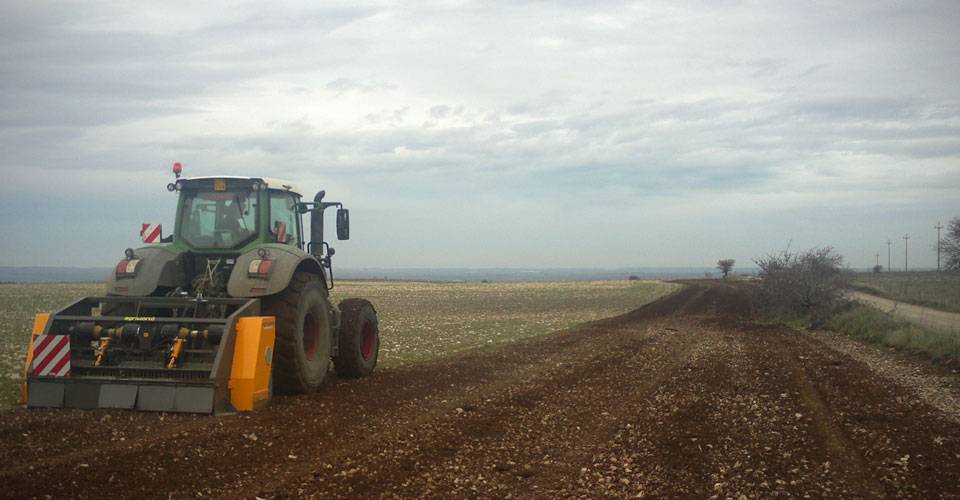 Технические характеристики:МодельFPRD-200.02Необходимая мощность, л.с.120-140рабочая ширина, мм2000общая ширина, мм2500рабочая глубина, мм20ВОМ, об/мин1000Вес, кг1800